Instrumente destinate profesioniștilor pentru îmbunătățirea serviciilor de sănătate în autismScreening în cabinetul medicului de familie, la controalele obligatorii de la 12, 16, 18, 24 și 36 de luniConvenţia privind Drepturile Persoanelor cu DizabilităţiDeclaraţia Universală a Drepturilor OmuluiConvenția cu privire la drepturile copiluluiLegislaţia dizabilitate, încadrare în grad de handicap, educaţie şi formare profesionalăOrganizaţii autism RomâniaGhidurile de diagnostic și tratament pentru autism, pot fi descărcate la adresa:http://autism.raa.ro/resurse/ghiduri-autism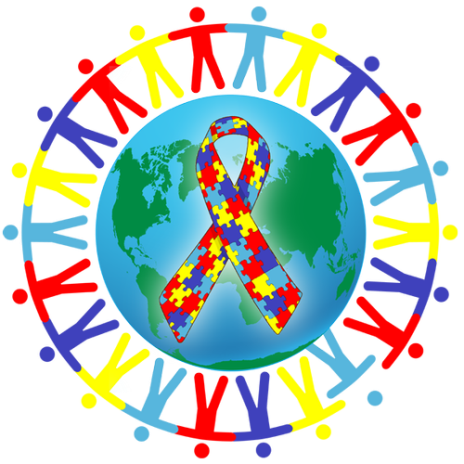 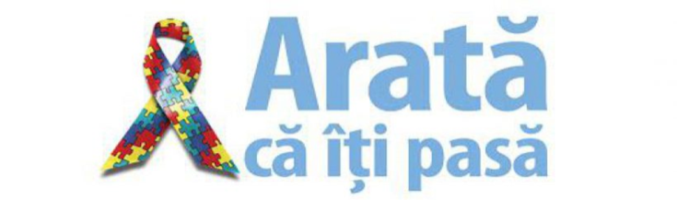 Informați-vă despre tulburările din spectrul autistImplicați-vă în:Cercetarea în domeniul autismuluiPromovare a dovezilor științifice despre intervenții eficace pentru copiii cu autismAplicarea screening-ului prin medicii de familie în cadrul controalelor medicale obligatorii la copiii cu vârste între 1 şi 3 aniOrganizarea și participarea la cursuri/programe despre autismAsigurarea accesului egal la tratamente şi îngrijiri de calitate la nivel local, național și european, precum și diagnosticarea rapidă şi cât mai precisă a autismuluiDezvoltarea și punerea în aplicare a ghidurilor, programelor naţionale și a politicilor privind autismulReducerea izolării pe care o simt uneori persoanele cu autism şi familiile acestoraOrganizarea mai bună a îngrijirilor prin gestionarea sarcinilor și coordonarea timpului necesar îngrijirilorMaterial realizat în cadrul subprogramului de evaluare şi promovare a sănătății şi educație pentru sănătate al Ministerului Sănătății -  pentru distribuție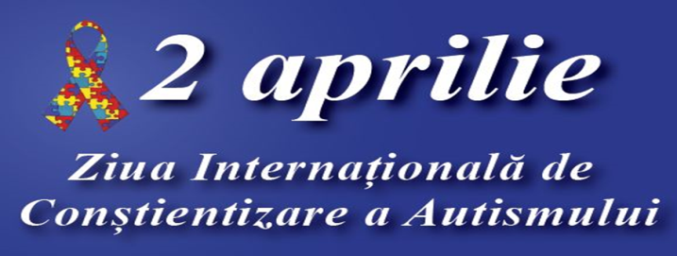 Anul 2019„Să înțelegem autismul! Șanse egale și participare activă!”Material destinat informării profesioniştilor din sănătate şi educaţie despre autism:“Tulburarea autistă” este definită ca “o tulburare pervazivă de dezvoltare caracterizată prin: deteriorarea calitativă în interacţiunea socială, deteriorări calitative în comunicare, precum şi pattern-uri stereotipe şi restrânse de comportament, preocupări şi activităţi. Este de asemenea caracterizată de întârzieri, cu debut înaintea vârstei de 3 ani, în cel puţin unul din următoarele domenii: interacţiune socială, limbaj, aşa cum este utilizat în comunicarea socială, joc imaginativ sau simbolic.”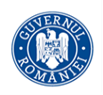 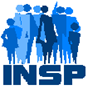 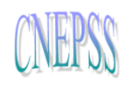 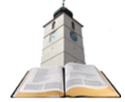      MINISTERUL          INSTITUTUL NAȚIONAL          CENTRUL NAȚIONAL               CENTRUL REGIONAL                  DSP JUDEȚUL       SĂNĂTĂȚII            DE SĂNĂTATE PUBLICĂ     DE EVALUARE ȘI PROMOVARE       DE SĂNĂTATE                                                                                                   A STĂRII DE SĂNĂTATE                  PUBLICĂ SIBIU 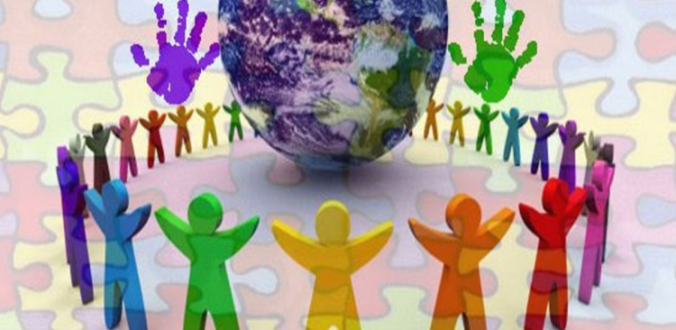 Factori de riscMajoritatea oamenilor de știință sunt de acord că genele reprezintă unul dintre factorii care cresc șansele ca o persoană să dezvolte TSA;Copiii care au un frate cu TSA prezintă un risc mai mare de a dezvolta la rândul lor, TSA;TSA tinde să apară mai frecvent la persoanele care au anumite afecțiuni genetice sau cromozomiale, cum ar fi sindromul X fragil sau scleroza tuberoasă;Anumite medicamente administrate în timpul sarcinii, cum ar fi acidul valproic și talidomida au fost corelate cu un risc mai mare de apariție a TSA;Există unele dovezi că perioada critică pentru dezvoltarea ASD are loc înainte, în timpul și imediat după naștere;Copiii născuți de părinți mai în vârstă prezintă un risc mai mare de a dezvolta TSA.Semne și simptomeLipsa interesului pentru obiecteEvitarea contactului vizualDificultăți în întelegerea sentimentelor altor persoane sau în exprimarea propriilor sentimentePreferința pentru izolareRepetarea cuvintelor sau expresiilor auziteDificultăți în exprimarea nevoilorRepetarea unor mișcări tipiceDificultăți de adaptare la schimbări legate de rutina zilnicăPierderea achizițiilor dobânditeAlte simptomeHiperactivitate Impulsivitate Atenție limitatăAgresivitateTantrumuri (accese de furie)Obiceiuri neobișnuite legate de alimentație și somnReacții emoționale anormaleAbsența fricii sau dimpotrivă, exagerarea acesteia Reacții neobișnuite legate de modul în care lucrurile arată, sună, miros sau legate de gustul acestoraTratamentTerapii specializate:logopedie terapie comportamentală (ABA)terapie ocupaţională fiziokinetoterapieterapie nutriționalăterapia de integrare senzorialăterapie specializată pe sistemul de comunicare prin pictogrameterapii complementare/alternativeTratamentul medicamentos pentru afecțiunile asociate:depresia anxietatea hiperactivitatea comportamentele de tip obsesiv-compulsiv